Autorizzo il trattamento dei dati personali contenuti nel mio curriculum vitae in base all’art. 13 del D.Lgs. 196/2003 e all’art. 13 del Regolamento UE 2016/679 relativo alla protezione delle persone fisiche con riguardo al trattamento dei dati personali.Curriculum Vitae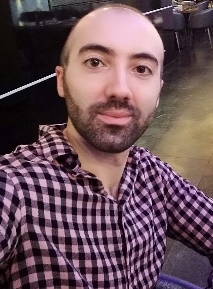 Informazioni personaliNome e CognomeAniello AmatoAniello AmatoAniello AmatoAniello AmatoAniello AmatoAniello AmatoAniello AmatoAniello AmatoAniello AmatoAniello AmatoAniello AmatoEsperienza professionale               Istruzione e formazioneInsegnante di italiano L2 presso Accademia Italiana, sede di Salerno da febbraio a maggio 2021 Dottorato di ricerca in Linguistica Italiana presso l’Università “La Sapienza” di Roma in consorzio con l’Università degli studi di Roma Tre Titolo del progetto: “Grammatica del dialetto di Cannalonga: un’analisi diagenerazionale” (tutor: prof. Vincenzo Faraoni e prof.ssa Maria Rosaria Carosella) 1/11/2021 – in corsoInsegnante di italiano L2 presso Accademia Italiana, sede di Salerno da febbraio a maggio 2021 Dottorato di ricerca in Linguistica Italiana presso l’Università “La Sapienza” di Roma in consorzio con l’Università degli studi di Roma Tre Titolo del progetto: “Grammatica del dialetto di Cannalonga: un’analisi diagenerazionale” (tutor: prof. Vincenzo Faraoni e prof.ssa Maria Rosaria Carosella) 1/11/2021 – in corsoInsegnante di italiano L2 presso Accademia Italiana, sede di Salerno da febbraio a maggio 2021 Dottorato di ricerca in Linguistica Italiana presso l’Università “La Sapienza” di Roma in consorzio con l’Università degli studi di Roma Tre Titolo del progetto: “Grammatica del dialetto di Cannalonga: un’analisi diagenerazionale” (tutor: prof. Vincenzo Faraoni e prof.ssa Maria Rosaria Carosella) 1/11/2021 – in corsoInsegnante di italiano L2 presso Accademia Italiana, sede di Salerno da febbraio a maggio 2021 Dottorato di ricerca in Linguistica Italiana presso l’Università “La Sapienza” di Roma in consorzio con l’Università degli studi di Roma Tre Titolo del progetto: “Grammatica del dialetto di Cannalonga: un’analisi diagenerazionale” (tutor: prof. Vincenzo Faraoni e prof.ssa Maria Rosaria Carosella) 1/11/2021 – in corsoInsegnante di italiano L2 presso Accademia Italiana, sede di Salerno da febbraio a maggio 2021 Dottorato di ricerca in Linguistica Italiana presso l’Università “La Sapienza” di Roma in consorzio con l’Università degli studi di Roma Tre Titolo del progetto: “Grammatica del dialetto di Cannalonga: un’analisi diagenerazionale” (tutor: prof. Vincenzo Faraoni e prof.ssa Maria Rosaria Carosella) 1/11/2021 – in corsoInsegnante di italiano L2 presso Accademia Italiana, sede di Salerno da febbraio a maggio 2021 Dottorato di ricerca in Linguistica Italiana presso l’Università “La Sapienza” di Roma in consorzio con l’Università degli studi di Roma Tre Titolo del progetto: “Grammatica del dialetto di Cannalonga: un’analisi diagenerazionale” (tutor: prof. Vincenzo Faraoni e prof.ssa Maria Rosaria Carosella) 1/11/2021 – in corsoInsegnante di italiano L2 presso Accademia Italiana, sede di Salerno da febbraio a maggio 2021 Dottorato di ricerca in Linguistica Italiana presso l’Università “La Sapienza” di Roma in consorzio con l’Università degli studi di Roma Tre Titolo del progetto: “Grammatica del dialetto di Cannalonga: un’analisi diagenerazionale” (tutor: prof. Vincenzo Faraoni e prof.ssa Maria Rosaria Carosella) 1/11/2021 – in corsoInsegnante di italiano L2 presso Accademia Italiana, sede di Salerno da febbraio a maggio 2021 Dottorato di ricerca in Linguistica Italiana presso l’Università “La Sapienza” di Roma in consorzio con l’Università degli studi di Roma Tre Titolo del progetto: “Grammatica del dialetto di Cannalonga: un’analisi diagenerazionale” (tutor: prof. Vincenzo Faraoni e prof.ssa Maria Rosaria Carosella) 1/11/2021 – in corsoInsegnante di italiano L2 presso Accademia Italiana, sede di Salerno da febbraio a maggio 2021 Dottorato di ricerca in Linguistica Italiana presso l’Università “La Sapienza” di Roma in consorzio con l’Università degli studi di Roma Tre Titolo del progetto: “Grammatica del dialetto di Cannalonga: un’analisi diagenerazionale” (tutor: prof. Vincenzo Faraoni e prof.ssa Maria Rosaria Carosella) 1/11/2021 – in corsoInsegnante di italiano L2 presso Accademia Italiana, sede di Salerno da febbraio a maggio 2021 Dottorato di ricerca in Linguistica Italiana presso l’Università “La Sapienza” di Roma in consorzio con l’Università degli studi di Roma Tre Titolo del progetto: “Grammatica del dialetto di Cannalonga: un’analisi diagenerazionale” (tutor: prof. Vincenzo Faraoni e prof.ssa Maria Rosaria Carosella) 1/11/2021 – in corsoInsegnante di italiano L2 presso Accademia Italiana, sede di Salerno da febbraio a maggio 2021 Dottorato di ricerca in Linguistica Italiana presso l’Università “La Sapienza” di Roma in consorzio con l’Università degli studi di Roma Tre Titolo del progetto: “Grammatica del dialetto di Cannalonga: un’analisi diagenerazionale” (tutor: prof. Vincenzo Faraoni e prof.ssa Maria Rosaria Carosella) 1/11/2021 – in corso Corso di perfezionamento annuale in “La dimensione sociale dell’apprendimento: Content and Language Integrated Learning (CLIL)” (ECP 21) presso Università telematica E-campus 28/4/2023 – 7/11/2023Master di II livello in Didattica dell’italiano L2 (titolo di accesso alla cdc A023) Corso di perfezionamento annuale in “La dimensione sociale dell’apprendimento: Content and Language Integrated Learning (CLIL)” (ECP 21) presso Università telematica E-campus 28/4/2023 – 7/11/2023Master di II livello in Didattica dell’italiano L2 (titolo di accesso alla cdc A023) Corso di perfezionamento annuale in “La dimensione sociale dell’apprendimento: Content and Language Integrated Learning (CLIL)” (ECP 21) presso Università telematica E-campus 28/4/2023 – 7/11/2023Master di II livello in Didattica dell’italiano L2 (titolo di accesso alla cdc A023) Corso di perfezionamento annuale in “La dimensione sociale dell’apprendimento: Content and Language Integrated Learning (CLIL)” (ECP 21) presso Università telematica E-campus 28/4/2023 – 7/11/2023Master di II livello in Didattica dell’italiano L2 (titolo di accesso alla cdc A023) Corso di perfezionamento annuale in “La dimensione sociale dell’apprendimento: Content and Language Integrated Learning (CLIL)” (ECP 21) presso Università telematica E-campus 28/4/2023 – 7/11/2023Master di II livello in Didattica dell’italiano L2 (titolo di accesso alla cdc A023) Corso di perfezionamento annuale in “La dimensione sociale dell’apprendimento: Content and Language Integrated Learning (CLIL)” (ECP 21) presso Università telematica E-campus 28/4/2023 – 7/11/2023Master di II livello in Didattica dell’italiano L2 (titolo di accesso alla cdc A023) Corso di perfezionamento annuale in “La dimensione sociale dell’apprendimento: Content and Language Integrated Learning (CLIL)” (ECP 21) presso Università telematica E-campus 28/4/2023 – 7/11/2023Master di II livello in Didattica dell’italiano L2 (titolo di accesso alla cdc A023) Corso di perfezionamento annuale in “La dimensione sociale dell’apprendimento: Content and Language Integrated Learning (CLIL)” (ECP 21) presso Università telematica E-campus 28/4/2023 – 7/11/2023Master di II livello in Didattica dell’italiano L2 (titolo di accesso alla cdc A023) Corso di perfezionamento annuale in “La dimensione sociale dell’apprendimento: Content and Language Integrated Learning (CLIL)” (ECP 21) presso Università telematica E-campus 28/4/2023 – 7/11/2023Master di II livello in Didattica dell’italiano L2 (titolo di accesso alla cdc A023) Corso di perfezionamento annuale in “La dimensione sociale dell’apprendimento: Content and Language Integrated Learning (CLIL)” (ECP 21) presso Università telematica E-campus 28/4/2023 – 7/11/2023Master di II livello in Didattica dell’italiano L2 (titolo di accesso alla cdc A023) Corso di perfezionamento annuale in “La dimensione sociale dell’apprendimento: Content and Language Integrated Learning (CLIL)” (ECP 21) presso Università telematica E-campus 28/4/2023 – 7/11/2023Master di II livello in Didattica dell’italiano L2 (titolo di accesso alla cdc A023)                                                                                                          Date                        Luogo di istruzione                                       Votazione   a.a. 2020/2021Università degli studi di Napoli “L’Orientale”Idoneo con lode; media ponderata esami: 30/30Titolo della tesi: “La didattica dell’italiano L2 ai sordi stranieri debolmente alfabetizzati: strategie di facilitazione e progettazione di una lezione” (relatore: prof.ssa Anna De Meo; tutor: prof.ssa Valeria Caruso)Laurea magistrale in Italianistica, culture letterarie europee, scienze linguistiche – curriculum Scienze linguistiche (LM 14)a.a. 2020/2021Università degli studi di Napoli “L’Orientale”Idoneo con lode; media ponderata esami: 30/30Titolo della tesi: “La didattica dell’italiano L2 ai sordi stranieri debolmente alfabetizzati: strategie di facilitazione e progettazione di una lezione” (relatore: prof.ssa Anna De Meo; tutor: prof.ssa Valeria Caruso)Laurea magistrale in Italianistica, culture letterarie europee, scienze linguistiche – curriculum Scienze linguistiche (LM 14)a.a. 2020/2021Università degli studi di Napoli “L’Orientale”Idoneo con lode; media ponderata esami: 30/30Titolo della tesi: “La didattica dell’italiano L2 ai sordi stranieri debolmente alfabetizzati: strategie di facilitazione e progettazione di una lezione” (relatore: prof.ssa Anna De Meo; tutor: prof.ssa Valeria Caruso)Laurea magistrale in Italianistica, culture letterarie europee, scienze linguistiche – curriculum Scienze linguistiche (LM 14)a.a. 2020/2021Università degli studi di Napoli “L’Orientale”Idoneo con lode; media ponderata esami: 30/30Titolo della tesi: “La didattica dell’italiano L2 ai sordi stranieri debolmente alfabetizzati: strategie di facilitazione e progettazione di una lezione” (relatore: prof.ssa Anna De Meo; tutor: prof.ssa Valeria Caruso)Laurea magistrale in Italianistica, culture letterarie europee, scienze linguistiche – curriculum Scienze linguistiche (LM 14)a.a. 2020/2021Università degli studi di Napoli “L’Orientale”Idoneo con lode; media ponderata esami: 30/30Titolo della tesi: “La didattica dell’italiano L2 ai sordi stranieri debolmente alfabetizzati: strategie di facilitazione e progettazione di una lezione” (relatore: prof.ssa Anna De Meo; tutor: prof.ssa Valeria Caruso)Laurea magistrale in Italianistica, culture letterarie europee, scienze linguistiche – curriculum Scienze linguistiche (LM 14)a.a. 2020/2021Università degli studi di Napoli “L’Orientale”Idoneo con lode; media ponderata esami: 30/30Titolo della tesi: “La didattica dell’italiano L2 ai sordi stranieri debolmente alfabetizzati: strategie di facilitazione e progettazione di una lezione” (relatore: prof.ssa Anna De Meo; tutor: prof.ssa Valeria Caruso)Laurea magistrale in Italianistica, culture letterarie europee, scienze linguistiche – curriculum Scienze linguistiche (LM 14)a.a. 2020/2021Università degli studi di Napoli “L’Orientale”Idoneo con lode; media ponderata esami: 30/30Titolo della tesi: “La didattica dell’italiano L2 ai sordi stranieri debolmente alfabetizzati: strategie di facilitazione e progettazione di una lezione” (relatore: prof.ssa Anna De Meo; tutor: prof.ssa Valeria Caruso)Laurea magistrale in Italianistica, culture letterarie europee, scienze linguistiche – curriculum Scienze linguistiche (LM 14)a.a. 2020/2021Università degli studi di Napoli “L’Orientale”Idoneo con lode; media ponderata esami: 30/30Titolo della tesi: “La didattica dell’italiano L2 ai sordi stranieri debolmente alfabetizzati: strategie di facilitazione e progettazione di una lezione” (relatore: prof.ssa Anna De Meo; tutor: prof.ssa Valeria Caruso)Laurea magistrale in Italianistica, culture letterarie europee, scienze linguistiche – curriculum Scienze linguistiche (LM 14)a.a. 2020/2021Università degli studi di Napoli “L’Orientale”Idoneo con lode; media ponderata esami: 30/30Titolo della tesi: “La didattica dell’italiano L2 ai sordi stranieri debolmente alfabetizzati: strategie di facilitazione e progettazione di una lezione” (relatore: prof.ssa Anna De Meo; tutor: prof.ssa Valeria Caruso)Laurea magistrale in Italianistica, culture letterarie europee, scienze linguistiche – curriculum Scienze linguistiche (LM 14)a.a. 2020/2021Università degli studi di Napoli “L’Orientale”Idoneo con lode; media ponderata esami: 30/30Titolo della tesi: “La didattica dell’italiano L2 ai sordi stranieri debolmente alfabetizzati: strategie di facilitazione e progettazione di una lezione” (relatore: prof.ssa Anna De Meo; tutor: prof.ssa Valeria Caruso)Laurea magistrale in Italianistica, culture letterarie europee, scienze linguistiche – curriculum Scienze linguistiche (LM 14)a.a. 2020/2021Università degli studi di Napoli “L’Orientale”Idoneo con lode; media ponderata esami: 30/30Titolo della tesi: “La didattica dell’italiano L2 ai sordi stranieri debolmente alfabetizzati: strategie di facilitazione e progettazione di una lezione” (relatore: prof.ssa Anna De Meo; tutor: prof.ssa Valeria Caruso)Laurea magistrale in Italianistica, culture letterarie europee, scienze linguistiche – curriculum Scienze linguistiche (LM 14)Date 2018 – 2020 2018 – 2020 2018 – 2020 2018 – 2020 2018 – 2020 2018 – 2020 2018 – 2020 2018 – 2020 2018 – 2020 2018 – 2020 2018 – 2020Luogo di istruzioneVotazione ALMA MATER STUDIORUM – Università di Bologna Titolo della tesi: “Grammaticalizzazione di forme verbali e multiverbali nei generi della       tradizione orale del Cilento: due casi di studio” (relatore: prof.ssa Francesca Masini; correlatrici: prof.ssa Enkelejda Shkreli; dott.ssa Ilaria Fiorentini) 110/110 cum laude; media ponderata esami: 30/30; numero di lodi: 8 ALMA MATER STUDIORUM – Università di Bologna Titolo della tesi: “Grammaticalizzazione di forme verbali e multiverbali nei generi della       tradizione orale del Cilento: due casi di studio” (relatore: prof.ssa Francesca Masini; correlatrici: prof.ssa Enkelejda Shkreli; dott.ssa Ilaria Fiorentini) 110/110 cum laude; media ponderata esami: 30/30; numero di lodi: 8 ALMA MATER STUDIORUM – Università di Bologna Titolo della tesi: “Grammaticalizzazione di forme verbali e multiverbali nei generi della       tradizione orale del Cilento: due casi di studio” (relatore: prof.ssa Francesca Masini; correlatrici: prof.ssa Enkelejda Shkreli; dott.ssa Ilaria Fiorentini) 110/110 cum laude; media ponderata esami: 30/30; numero di lodi: 8 ALMA MATER STUDIORUM – Università di Bologna Titolo della tesi: “Grammaticalizzazione di forme verbali e multiverbali nei generi della       tradizione orale del Cilento: due casi di studio” (relatore: prof.ssa Francesca Masini; correlatrici: prof.ssa Enkelejda Shkreli; dott.ssa Ilaria Fiorentini) 110/110 cum laude; media ponderata esami: 30/30; numero di lodi: 8 ALMA MATER STUDIORUM – Università di Bologna Titolo della tesi: “Grammaticalizzazione di forme verbali e multiverbali nei generi della       tradizione orale del Cilento: due casi di studio” (relatore: prof.ssa Francesca Masini; correlatrici: prof.ssa Enkelejda Shkreli; dott.ssa Ilaria Fiorentini) 110/110 cum laude; media ponderata esami: 30/30; numero di lodi: 8 ALMA MATER STUDIORUM – Università di Bologna Titolo della tesi: “Grammaticalizzazione di forme verbali e multiverbali nei generi della       tradizione orale del Cilento: due casi di studio” (relatore: prof.ssa Francesca Masini; correlatrici: prof.ssa Enkelejda Shkreli; dott.ssa Ilaria Fiorentini) 110/110 cum laude; media ponderata esami: 30/30; numero di lodi: 8 ALMA MATER STUDIORUM – Università di Bologna Titolo della tesi: “Grammaticalizzazione di forme verbali e multiverbali nei generi della       tradizione orale del Cilento: due casi di studio” (relatore: prof.ssa Francesca Masini; correlatrici: prof.ssa Enkelejda Shkreli; dott.ssa Ilaria Fiorentini) 110/110 cum laude; media ponderata esami: 30/30; numero di lodi: 8 ALMA MATER STUDIORUM – Università di Bologna Titolo della tesi: “Grammaticalizzazione di forme verbali e multiverbali nei generi della       tradizione orale del Cilento: due casi di studio” (relatore: prof.ssa Francesca Masini; correlatrici: prof.ssa Enkelejda Shkreli; dott.ssa Ilaria Fiorentini) 110/110 cum laude; media ponderata esami: 30/30; numero di lodi: 8 ALMA MATER STUDIORUM – Università di Bologna Titolo della tesi: “Grammaticalizzazione di forme verbali e multiverbali nei generi della       tradizione orale del Cilento: due casi di studio” (relatore: prof.ssa Francesca Masini; correlatrici: prof.ssa Enkelejda Shkreli; dott.ssa Ilaria Fiorentini) 110/110 cum laude; media ponderata esami: 30/30; numero di lodi: 8 ALMA MATER STUDIORUM – Università di Bologna Titolo della tesi: “Grammaticalizzazione di forme verbali e multiverbali nei generi della       tradizione orale del Cilento: due casi di studio” (relatore: prof.ssa Francesca Masini; correlatrici: prof.ssa Enkelejda Shkreli; dott.ssa Ilaria Fiorentini) 110/110 cum laude; media ponderata esami: 30/30; numero di lodi: 8 ALMA MATER STUDIORUM – Università di Bologna Titolo della tesi: “Grammaticalizzazione di forme verbali e multiverbali nei generi della       tradizione orale del Cilento: due casi di studio” (relatore: prof.ssa Francesca Masini; correlatrici: prof.ssa Enkelejda Shkreli; dott.ssa Ilaria Fiorentini) 110/110 cum laude; media ponderata esami: 30/30; numero di lodi: 8Titolo                                                               Date                        Luogo di istruzioneVotazione Laurea triennale in Lettere – curriculum moderno2014-2017ALMA MATER STUDIORUM – Università di Bologna104/110; media ponderata esami: 28/30Titolo della tesi: “Il petrarchismo nel canzoniere di Gaspara Stampa” (relatore: prof. Angelo Maria Mancini) Laurea triennale in Lettere – curriculum moderno2014-2017ALMA MATER STUDIORUM – Università di Bologna104/110; media ponderata esami: 28/30Titolo della tesi: “Il petrarchismo nel canzoniere di Gaspara Stampa” (relatore: prof. Angelo Maria Mancini) Laurea triennale in Lettere – curriculum moderno2014-2017ALMA MATER STUDIORUM – Università di Bologna104/110; media ponderata esami: 28/30Titolo della tesi: “Il petrarchismo nel canzoniere di Gaspara Stampa” (relatore: prof. Angelo Maria Mancini) Laurea triennale in Lettere – curriculum moderno2014-2017ALMA MATER STUDIORUM – Università di Bologna104/110; media ponderata esami: 28/30Titolo della tesi: “Il petrarchismo nel canzoniere di Gaspara Stampa” (relatore: prof. Angelo Maria Mancini) Laurea triennale in Lettere – curriculum moderno2014-2017ALMA MATER STUDIORUM – Università di Bologna104/110; media ponderata esami: 28/30Titolo della tesi: “Il petrarchismo nel canzoniere di Gaspara Stampa” (relatore: prof. Angelo Maria Mancini) Laurea triennale in Lettere – curriculum moderno2014-2017ALMA MATER STUDIORUM – Università di Bologna104/110; media ponderata esami: 28/30Titolo della tesi: “Il petrarchismo nel canzoniere di Gaspara Stampa” (relatore: prof. Angelo Maria Mancini) Laurea triennale in Lettere – curriculum moderno2014-2017ALMA MATER STUDIORUM – Università di Bologna104/110; media ponderata esami: 28/30Titolo della tesi: “Il petrarchismo nel canzoniere di Gaspara Stampa” (relatore: prof. Angelo Maria Mancini) Laurea triennale in Lettere – curriculum moderno2014-2017ALMA MATER STUDIORUM – Università di Bologna104/110; media ponderata esami: 28/30Titolo della tesi: “Il petrarchismo nel canzoniere di Gaspara Stampa” (relatore: prof. Angelo Maria Mancini) Laurea triennale in Lettere – curriculum moderno2014-2017ALMA MATER STUDIORUM – Università di Bologna104/110; media ponderata esami: 28/30Titolo della tesi: “Il petrarchismo nel canzoniere di Gaspara Stampa” (relatore: prof. Angelo Maria Mancini) Laurea triennale in Lettere – curriculum moderno2014-2017ALMA MATER STUDIORUM – Università di Bologna104/110; media ponderata esami: 28/30Titolo della tesi: “Il petrarchismo nel canzoniere di Gaspara Stampa” (relatore: prof. Angelo Maria Mancini) Laurea triennale in Lettere – curriculum moderno2014-2017ALMA MATER STUDIORUM – Università di Bologna104/110; media ponderata esami: 28/30Titolo della tesi: “Il petrarchismo nel canzoniere di Gaspara Stampa” (relatore: prof. Angelo Maria Mancini)                                Altri incarichi                Premi e riconoscimenti                                                 2018                                                2020                                                2021Tutorato in ingresso da febbraio 2022 a luglio 2022 presso l’Università “La Sapienza” di Roma per l’implementazione della piattaforma Of@ItalianoTutorato in ingresso da aprile 2023 a luglio 2023 presso l’Università “La Sapienza” di Roma per la correzione della piattaforma Of@Italiano e la redazione di specifici test per studentiBorsa di traduzione ASLE (Association for the Study of Literature and Environment)   per l’opera teatrale Mennonia nel paese delle meraviglie (pubblicata da L’Argolibro editore, Agropoli, 2017)Premio alla memoria “Giuseppe Ripa”, sez. giornalismo come impegno civico Borsa di studio per studenti meritevoli – Università di Bologna Premio “Tullio De Mauro”Borsa di studio per l’elaborazione di progetti conformi ai fini del Parco Nazionale del Cilento, Vallo di Diano e AlburniPremio “Francesco ed Evelina Vecchio” per la miglior tesi di laurea magistrale sul CilentoTutorato in ingresso da febbraio 2022 a luglio 2022 presso l’Università “La Sapienza” di Roma per l’implementazione della piattaforma Of@ItalianoTutorato in ingresso da aprile 2023 a luglio 2023 presso l’Università “La Sapienza” di Roma per la correzione della piattaforma Of@Italiano e la redazione di specifici test per studentiBorsa di traduzione ASLE (Association for the Study of Literature and Environment)   per l’opera teatrale Mennonia nel paese delle meraviglie (pubblicata da L’Argolibro editore, Agropoli, 2017)Premio alla memoria “Giuseppe Ripa”, sez. giornalismo come impegno civico Borsa di studio per studenti meritevoli – Università di Bologna Premio “Tullio De Mauro”Borsa di studio per l’elaborazione di progetti conformi ai fini del Parco Nazionale del Cilento, Vallo di Diano e AlburniPremio “Francesco ed Evelina Vecchio” per la miglior tesi di laurea magistrale sul CilentoTutorato in ingresso da febbraio 2022 a luglio 2022 presso l’Università “La Sapienza” di Roma per l’implementazione della piattaforma Of@ItalianoTutorato in ingresso da aprile 2023 a luglio 2023 presso l’Università “La Sapienza” di Roma per la correzione della piattaforma Of@Italiano e la redazione di specifici test per studentiBorsa di traduzione ASLE (Association for the Study of Literature and Environment)   per l’opera teatrale Mennonia nel paese delle meraviglie (pubblicata da L’Argolibro editore, Agropoli, 2017)Premio alla memoria “Giuseppe Ripa”, sez. giornalismo come impegno civico Borsa di studio per studenti meritevoli – Università di Bologna Premio “Tullio De Mauro”Borsa di studio per l’elaborazione di progetti conformi ai fini del Parco Nazionale del Cilento, Vallo di Diano e AlburniPremio “Francesco ed Evelina Vecchio” per la miglior tesi di laurea magistrale sul CilentoTutorato in ingresso da febbraio 2022 a luglio 2022 presso l’Università “La Sapienza” di Roma per l’implementazione della piattaforma Of@ItalianoTutorato in ingresso da aprile 2023 a luglio 2023 presso l’Università “La Sapienza” di Roma per la correzione della piattaforma Of@Italiano e la redazione di specifici test per studentiBorsa di traduzione ASLE (Association for the Study of Literature and Environment)   per l’opera teatrale Mennonia nel paese delle meraviglie (pubblicata da L’Argolibro editore, Agropoli, 2017)Premio alla memoria “Giuseppe Ripa”, sez. giornalismo come impegno civico Borsa di studio per studenti meritevoli – Università di Bologna Premio “Tullio De Mauro”Borsa di studio per l’elaborazione di progetti conformi ai fini del Parco Nazionale del Cilento, Vallo di Diano e AlburniPremio “Francesco ed Evelina Vecchio” per la miglior tesi di laurea magistrale sul CilentoTutorato in ingresso da febbraio 2022 a luglio 2022 presso l’Università “La Sapienza” di Roma per l’implementazione della piattaforma Of@ItalianoTutorato in ingresso da aprile 2023 a luglio 2023 presso l’Università “La Sapienza” di Roma per la correzione della piattaforma Of@Italiano e la redazione di specifici test per studentiBorsa di traduzione ASLE (Association for the Study of Literature and Environment)   per l’opera teatrale Mennonia nel paese delle meraviglie (pubblicata da L’Argolibro editore, Agropoli, 2017)Premio alla memoria “Giuseppe Ripa”, sez. giornalismo come impegno civico Borsa di studio per studenti meritevoli – Università di Bologna Premio “Tullio De Mauro”Borsa di studio per l’elaborazione di progetti conformi ai fini del Parco Nazionale del Cilento, Vallo di Diano e AlburniPremio “Francesco ed Evelina Vecchio” per la miglior tesi di laurea magistrale sul CilentoTutorato in ingresso da febbraio 2022 a luglio 2022 presso l’Università “La Sapienza” di Roma per l’implementazione della piattaforma Of@ItalianoTutorato in ingresso da aprile 2023 a luglio 2023 presso l’Università “La Sapienza” di Roma per la correzione della piattaforma Of@Italiano e la redazione di specifici test per studentiBorsa di traduzione ASLE (Association for the Study of Literature and Environment)   per l’opera teatrale Mennonia nel paese delle meraviglie (pubblicata da L’Argolibro editore, Agropoli, 2017)Premio alla memoria “Giuseppe Ripa”, sez. giornalismo come impegno civico Borsa di studio per studenti meritevoli – Università di Bologna Premio “Tullio De Mauro”Borsa di studio per l’elaborazione di progetti conformi ai fini del Parco Nazionale del Cilento, Vallo di Diano e AlburniPremio “Francesco ed Evelina Vecchio” per la miglior tesi di laurea magistrale sul CilentoTutorato in ingresso da febbraio 2022 a luglio 2022 presso l’Università “La Sapienza” di Roma per l’implementazione della piattaforma Of@ItalianoTutorato in ingresso da aprile 2023 a luglio 2023 presso l’Università “La Sapienza” di Roma per la correzione della piattaforma Of@Italiano e la redazione di specifici test per studentiBorsa di traduzione ASLE (Association for the Study of Literature and Environment)   per l’opera teatrale Mennonia nel paese delle meraviglie (pubblicata da L’Argolibro editore, Agropoli, 2017)Premio alla memoria “Giuseppe Ripa”, sez. giornalismo come impegno civico Borsa di studio per studenti meritevoli – Università di Bologna Premio “Tullio De Mauro”Borsa di studio per l’elaborazione di progetti conformi ai fini del Parco Nazionale del Cilento, Vallo di Diano e AlburniPremio “Francesco ed Evelina Vecchio” per la miglior tesi di laurea magistrale sul CilentoTutorato in ingresso da febbraio 2022 a luglio 2022 presso l’Università “La Sapienza” di Roma per l’implementazione della piattaforma Of@ItalianoTutorato in ingresso da aprile 2023 a luglio 2023 presso l’Università “La Sapienza” di Roma per la correzione della piattaforma Of@Italiano e la redazione di specifici test per studentiBorsa di traduzione ASLE (Association for the Study of Literature and Environment)   per l’opera teatrale Mennonia nel paese delle meraviglie (pubblicata da L’Argolibro editore, Agropoli, 2017)Premio alla memoria “Giuseppe Ripa”, sez. giornalismo come impegno civico Borsa di studio per studenti meritevoli – Università di Bologna Premio “Tullio De Mauro”Borsa di studio per l’elaborazione di progetti conformi ai fini del Parco Nazionale del Cilento, Vallo di Diano e AlburniPremio “Francesco ed Evelina Vecchio” per la miglior tesi di laurea magistrale sul CilentoTutorato in ingresso da febbraio 2022 a luglio 2022 presso l’Università “La Sapienza” di Roma per l’implementazione della piattaforma Of@ItalianoTutorato in ingresso da aprile 2023 a luglio 2023 presso l’Università “La Sapienza” di Roma per la correzione della piattaforma Of@Italiano e la redazione di specifici test per studentiBorsa di traduzione ASLE (Association for the Study of Literature and Environment)   per l’opera teatrale Mennonia nel paese delle meraviglie (pubblicata da L’Argolibro editore, Agropoli, 2017)Premio alla memoria “Giuseppe Ripa”, sez. giornalismo come impegno civico Borsa di studio per studenti meritevoli – Università di Bologna Premio “Tullio De Mauro”Borsa di studio per l’elaborazione di progetti conformi ai fini del Parco Nazionale del Cilento, Vallo di Diano e AlburniPremio “Francesco ed Evelina Vecchio” per la miglior tesi di laurea magistrale sul CilentoTutorato in ingresso da febbraio 2022 a luglio 2022 presso l’Università “La Sapienza” di Roma per l’implementazione della piattaforma Of@ItalianoTutorato in ingresso da aprile 2023 a luglio 2023 presso l’Università “La Sapienza” di Roma per la correzione della piattaforma Of@Italiano e la redazione di specifici test per studentiBorsa di traduzione ASLE (Association for the Study of Literature and Environment)   per l’opera teatrale Mennonia nel paese delle meraviglie (pubblicata da L’Argolibro editore, Agropoli, 2017)Premio alla memoria “Giuseppe Ripa”, sez. giornalismo come impegno civico Borsa di studio per studenti meritevoli – Università di Bologna Premio “Tullio De Mauro”Borsa di studio per l’elaborazione di progetti conformi ai fini del Parco Nazionale del Cilento, Vallo di Diano e AlburniPremio “Francesco ed Evelina Vecchio” per la miglior tesi di laurea magistrale sul CilentoTutorato in ingresso da febbraio 2022 a luglio 2022 presso l’Università “La Sapienza” di Roma per l’implementazione della piattaforma Of@ItalianoTutorato in ingresso da aprile 2023 a luglio 2023 presso l’Università “La Sapienza” di Roma per la correzione della piattaforma Of@Italiano e la redazione di specifici test per studentiBorsa di traduzione ASLE (Association for the Study of Literature and Environment)   per l’opera teatrale Mennonia nel paese delle meraviglie (pubblicata da L’Argolibro editore, Agropoli, 2017)Premio alla memoria “Giuseppe Ripa”, sez. giornalismo come impegno civico Borsa di studio per studenti meritevoli – Università di Bologna Premio “Tullio De Mauro”Borsa di studio per l’elaborazione di progetti conformi ai fini del Parco Nazionale del Cilento, Vallo di Diano e AlburniPremio “Francesco ed Evelina Vecchio” per la miglior tesi di laurea magistrale sul Cilento                               Pubblicazioni               Monografie scientifiche              Attività scientifica svolta        Certificazioni informatiche             Competenze linguisticheAmato, Aniello. 2021. Costruzioni verbali e discorso riportato nei generi narrativi del Cilento, Alessandria, Edizioni dell’Orso. Data collector per il progetto “universaLIST”, diretto dalla prof.ssa Francesca Masini e dal dott. Simone Mattiola, finanziato dall’Università di Bologna, link utile: https://listtyp.it/site/contactPassaporto informatico EIRSAF FULL (International Digital Literacy Certification),conseguito in data 24/10/2023 presso Elaborando Formazione srl in via Mainente, snc, 84070 Vallo della Lucania (SA)  “Utilizzo della LIM nella didattica”, conseguito il 18/02/2023 presso Scuola di alta formazione “San Giuseppe Moscati”, viale A. La Falce 85, 87040 San Lorenzo del Vallo (CS) “Corso Coding”, conseguito il 18/02/2023 Scuola di alta formazione “San Giuseppe Moscati”, viale A. La Falce 85, 87040 San Lorenzo del Vallo (CS) “Utilizzo del tablet nella didattica”, conseguito il 19/02/2023 Scuola di alta formazione “San Giuseppe Moscati” viale A. La Falce 85, 87040 San Lorenzo del Vallo (CS) “Strumenti informatici innovativi per la didattica”, conseguito il 22/02/2022 Scuola di alta formazione “San Giuseppe Moscati”, viale A. La Falce 85, 87040 San Lorenzo del Vallo (CS)Amato, Aniello. 2021. Costruzioni verbali e discorso riportato nei generi narrativi del Cilento, Alessandria, Edizioni dell’Orso. Data collector per il progetto “universaLIST”, diretto dalla prof.ssa Francesca Masini e dal dott. Simone Mattiola, finanziato dall’Università di Bologna, link utile: https://listtyp.it/site/contactPassaporto informatico EIRSAF FULL (International Digital Literacy Certification),conseguito in data 24/10/2023 presso Elaborando Formazione srl in via Mainente, snc, 84070 Vallo della Lucania (SA)  “Utilizzo della LIM nella didattica”, conseguito il 18/02/2023 presso Scuola di alta formazione “San Giuseppe Moscati”, viale A. La Falce 85, 87040 San Lorenzo del Vallo (CS) “Corso Coding”, conseguito il 18/02/2023 Scuola di alta formazione “San Giuseppe Moscati”, viale A. La Falce 85, 87040 San Lorenzo del Vallo (CS) “Utilizzo del tablet nella didattica”, conseguito il 19/02/2023 Scuola di alta formazione “San Giuseppe Moscati” viale A. La Falce 85, 87040 San Lorenzo del Vallo (CS) “Strumenti informatici innovativi per la didattica”, conseguito il 22/02/2022 Scuola di alta formazione “San Giuseppe Moscati”, viale A. La Falce 85, 87040 San Lorenzo del Vallo (CS)Amato, Aniello. 2021. Costruzioni verbali e discorso riportato nei generi narrativi del Cilento, Alessandria, Edizioni dell’Orso. Data collector per il progetto “universaLIST”, diretto dalla prof.ssa Francesca Masini e dal dott. Simone Mattiola, finanziato dall’Università di Bologna, link utile: https://listtyp.it/site/contactPassaporto informatico EIRSAF FULL (International Digital Literacy Certification),conseguito in data 24/10/2023 presso Elaborando Formazione srl in via Mainente, snc, 84070 Vallo della Lucania (SA)  “Utilizzo della LIM nella didattica”, conseguito il 18/02/2023 presso Scuola di alta formazione “San Giuseppe Moscati”, viale A. La Falce 85, 87040 San Lorenzo del Vallo (CS) “Corso Coding”, conseguito il 18/02/2023 Scuola di alta formazione “San Giuseppe Moscati”, viale A. La Falce 85, 87040 San Lorenzo del Vallo (CS) “Utilizzo del tablet nella didattica”, conseguito il 19/02/2023 Scuola di alta formazione “San Giuseppe Moscati” viale A. La Falce 85, 87040 San Lorenzo del Vallo (CS) “Strumenti informatici innovativi per la didattica”, conseguito il 22/02/2022 Scuola di alta formazione “San Giuseppe Moscati”, viale A. La Falce 85, 87040 San Lorenzo del Vallo (CS)Amato, Aniello. 2021. Costruzioni verbali e discorso riportato nei generi narrativi del Cilento, Alessandria, Edizioni dell’Orso. Data collector per il progetto “universaLIST”, diretto dalla prof.ssa Francesca Masini e dal dott. Simone Mattiola, finanziato dall’Università di Bologna, link utile: https://listtyp.it/site/contactPassaporto informatico EIRSAF FULL (International Digital Literacy Certification),conseguito in data 24/10/2023 presso Elaborando Formazione srl in via Mainente, snc, 84070 Vallo della Lucania (SA)  “Utilizzo della LIM nella didattica”, conseguito il 18/02/2023 presso Scuola di alta formazione “San Giuseppe Moscati”, viale A. La Falce 85, 87040 San Lorenzo del Vallo (CS) “Corso Coding”, conseguito il 18/02/2023 Scuola di alta formazione “San Giuseppe Moscati”, viale A. La Falce 85, 87040 San Lorenzo del Vallo (CS) “Utilizzo del tablet nella didattica”, conseguito il 19/02/2023 Scuola di alta formazione “San Giuseppe Moscati” viale A. La Falce 85, 87040 San Lorenzo del Vallo (CS) “Strumenti informatici innovativi per la didattica”, conseguito il 22/02/2022 Scuola di alta formazione “San Giuseppe Moscati”, viale A. La Falce 85, 87040 San Lorenzo del Vallo (CS)Amato, Aniello. 2021. Costruzioni verbali e discorso riportato nei generi narrativi del Cilento, Alessandria, Edizioni dell’Orso. Data collector per il progetto “universaLIST”, diretto dalla prof.ssa Francesca Masini e dal dott. Simone Mattiola, finanziato dall’Università di Bologna, link utile: https://listtyp.it/site/contactPassaporto informatico EIRSAF FULL (International Digital Literacy Certification),conseguito in data 24/10/2023 presso Elaborando Formazione srl in via Mainente, snc, 84070 Vallo della Lucania (SA)  “Utilizzo della LIM nella didattica”, conseguito il 18/02/2023 presso Scuola di alta formazione “San Giuseppe Moscati”, viale A. La Falce 85, 87040 San Lorenzo del Vallo (CS) “Corso Coding”, conseguito il 18/02/2023 Scuola di alta formazione “San Giuseppe Moscati”, viale A. La Falce 85, 87040 San Lorenzo del Vallo (CS) “Utilizzo del tablet nella didattica”, conseguito il 19/02/2023 Scuola di alta formazione “San Giuseppe Moscati” viale A. La Falce 85, 87040 San Lorenzo del Vallo (CS) “Strumenti informatici innovativi per la didattica”, conseguito il 22/02/2022 Scuola di alta formazione “San Giuseppe Moscati”, viale A. La Falce 85, 87040 San Lorenzo del Vallo (CS)Amato, Aniello. 2021. Costruzioni verbali e discorso riportato nei generi narrativi del Cilento, Alessandria, Edizioni dell’Orso. Data collector per il progetto “universaLIST”, diretto dalla prof.ssa Francesca Masini e dal dott. Simone Mattiola, finanziato dall’Università di Bologna, link utile: https://listtyp.it/site/contactPassaporto informatico EIRSAF FULL (International Digital Literacy Certification),conseguito in data 24/10/2023 presso Elaborando Formazione srl in via Mainente, snc, 84070 Vallo della Lucania (SA)  “Utilizzo della LIM nella didattica”, conseguito il 18/02/2023 presso Scuola di alta formazione “San Giuseppe Moscati”, viale A. La Falce 85, 87040 San Lorenzo del Vallo (CS) “Corso Coding”, conseguito il 18/02/2023 Scuola di alta formazione “San Giuseppe Moscati”, viale A. La Falce 85, 87040 San Lorenzo del Vallo (CS) “Utilizzo del tablet nella didattica”, conseguito il 19/02/2023 Scuola di alta formazione “San Giuseppe Moscati” viale A. La Falce 85, 87040 San Lorenzo del Vallo (CS) “Strumenti informatici innovativi per la didattica”, conseguito il 22/02/2022 Scuola di alta formazione “San Giuseppe Moscati”, viale A. La Falce 85, 87040 San Lorenzo del Vallo (CS)Amato, Aniello. 2021. Costruzioni verbali e discorso riportato nei generi narrativi del Cilento, Alessandria, Edizioni dell’Orso. Data collector per il progetto “universaLIST”, diretto dalla prof.ssa Francesca Masini e dal dott. Simone Mattiola, finanziato dall’Università di Bologna, link utile: https://listtyp.it/site/contactPassaporto informatico EIRSAF FULL (International Digital Literacy Certification),conseguito in data 24/10/2023 presso Elaborando Formazione srl in via Mainente, snc, 84070 Vallo della Lucania (SA)  “Utilizzo della LIM nella didattica”, conseguito il 18/02/2023 presso Scuola di alta formazione “San Giuseppe Moscati”, viale A. La Falce 85, 87040 San Lorenzo del Vallo (CS) “Corso Coding”, conseguito il 18/02/2023 Scuola di alta formazione “San Giuseppe Moscati”, viale A. La Falce 85, 87040 San Lorenzo del Vallo (CS) “Utilizzo del tablet nella didattica”, conseguito il 19/02/2023 Scuola di alta formazione “San Giuseppe Moscati” viale A. La Falce 85, 87040 San Lorenzo del Vallo (CS) “Strumenti informatici innovativi per la didattica”, conseguito il 22/02/2022 Scuola di alta formazione “San Giuseppe Moscati”, viale A. La Falce 85, 87040 San Lorenzo del Vallo (CS)Amato, Aniello. 2021. Costruzioni verbali e discorso riportato nei generi narrativi del Cilento, Alessandria, Edizioni dell’Orso. Data collector per il progetto “universaLIST”, diretto dalla prof.ssa Francesca Masini e dal dott. Simone Mattiola, finanziato dall’Università di Bologna, link utile: https://listtyp.it/site/contactPassaporto informatico EIRSAF FULL (International Digital Literacy Certification),conseguito in data 24/10/2023 presso Elaborando Formazione srl in via Mainente, snc, 84070 Vallo della Lucania (SA)  “Utilizzo della LIM nella didattica”, conseguito il 18/02/2023 presso Scuola di alta formazione “San Giuseppe Moscati”, viale A. La Falce 85, 87040 San Lorenzo del Vallo (CS) “Corso Coding”, conseguito il 18/02/2023 Scuola di alta formazione “San Giuseppe Moscati”, viale A. La Falce 85, 87040 San Lorenzo del Vallo (CS) “Utilizzo del tablet nella didattica”, conseguito il 19/02/2023 Scuola di alta formazione “San Giuseppe Moscati” viale A. La Falce 85, 87040 San Lorenzo del Vallo (CS) “Strumenti informatici innovativi per la didattica”, conseguito il 22/02/2022 Scuola di alta formazione “San Giuseppe Moscati”, viale A. La Falce 85, 87040 San Lorenzo del Vallo (CS)Amato, Aniello. 2021. Costruzioni verbali e discorso riportato nei generi narrativi del Cilento, Alessandria, Edizioni dell’Orso. Data collector per il progetto “universaLIST”, diretto dalla prof.ssa Francesca Masini e dal dott. Simone Mattiola, finanziato dall’Università di Bologna, link utile: https://listtyp.it/site/contactPassaporto informatico EIRSAF FULL (International Digital Literacy Certification),conseguito in data 24/10/2023 presso Elaborando Formazione srl in via Mainente, snc, 84070 Vallo della Lucania (SA)  “Utilizzo della LIM nella didattica”, conseguito il 18/02/2023 presso Scuola di alta formazione “San Giuseppe Moscati”, viale A. La Falce 85, 87040 San Lorenzo del Vallo (CS) “Corso Coding”, conseguito il 18/02/2023 Scuola di alta formazione “San Giuseppe Moscati”, viale A. La Falce 85, 87040 San Lorenzo del Vallo (CS) “Utilizzo del tablet nella didattica”, conseguito il 19/02/2023 Scuola di alta formazione “San Giuseppe Moscati” viale A. La Falce 85, 87040 San Lorenzo del Vallo (CS) “Strumenti informatici innovativi per la didattica”, conseguito il 22/02/2022 Scuola di alta formazione “San Giuseppe Moscati”, viale A. La Falce 85, 87040 San Lorenzo del Vallo (CS)Amato, Aniello. 2021. Costruzioni verbali e discorso riportato nei generi narrativi del Cilento, Alessandria, Edizioni dell’Orso. Data collector per il progetto “universaLIST”, diretto dalla prof.ssa Francesca Masini e dal dott. Simone Mattiola, finanziato dall’Università di Bologna, link utile: https://listtyp.it/site/contactPassaporto informatico EIRSAF FULL (International Digital Literacy Certification),conseguito in data 24/10/2023 presso Elaborando Formazione srl in via Mainente, snc, 84070 Vallo della Lucania (SA)  “Utilizzo della LIM nella didattica”, conseguito il 18/02/2023 presso Scuola di alta formazione “San Giuseppe Moscati”, viale A. La Falce 85, 87040 San Lorenzo del Vallo (CS) “Corso Coding”, conseguito il 18/02/2023 Scuola di alta formazione “San Giuseppe Moscati”, viale A. La Falce 85, 87040 San Lorenzo del Vallo (CS) “Utilizzo del tablet nella didattica”, conseguito il 19/02/2023 Scuola di alta formazione “San Giuseppe Moscati” viale A. La Falce 85, 87040 San Lorenzo del Vallo (CS) “Strumenti informatici innovativi per la didattica”, conseguito il 22/02/2022 Scuola di alta formazione “San Giuseppe Moscati”, viale A. La Falce 85, 87040 San Lorenzo del Vallo (CS)Amato, Aniello. 2021. Costruzioni verbali e discorso riportato nei generi narrativi del Cilento, Alessandria, Edizioni dell’Orso. Data collector per il progetto “universaLIST”, diretto dalla prof.ssa Francesca Masini e dal dott. Simone Mattiola, finanziato dall’Università di Bologna, link utile: https://listtyp.it/site/contactPassaporto informatico EIRSAF FULL (International Digital Literacy Certification),conseguito in data 24/10/2023 presso Elaborando Formazione srl in via Mainente, snc, 84070 Vallo della Lucania (SA)  “Utilizzo della LIM nella didattica”, conseguito il 18/02/2023 presso Scuola di alta formazione “San Giuseppe Moscati”, viale A. La Falce 85, 87040 San Lorenzo del Vallo (CS) “Corso Coding”, conseguito il 18/02/2023 Scuola di alta formazione “San Giuseppe Moscati”, viale A. La Falce 85, 87040 San Lorenzo del Vallo (CS) “Utilizzo del tablet nella didattica”, conseguito il 19/02/2023 Scuola di alta formazione “San Giuseppe Moscati” viale A. La Falce 85, 87040 San Lorenzo del Vallo (CS) “Strumenti informatici innovativi per la didattica”, conseguito il 22/02/2022 Scuola di alta formazione “San Giuseppe Moscati”, viale A. La Falce 85, 87040 San Lorenzo del Vallo (CS)MadrelinguaItalianoItalianoItalianoItalianoItalianoItalianoItalianoItalianoItalianoItalianoItalianoAutovalutazioneComprensioneComprensioneComprensioneComprensioneParlatoParlatoParlatoParlatoScrittoScrittoLivello europeo (*)AscoltoAscoltoLetturaLetturaInterazione oraleInterazione oraleProduzione oraleProduzione oraleIngleseC2C2C2C2C2(*) Quadro comune europeo di riferimento per le lingue (*) Quadro comune europeo di riferimento per le lingue (*) Quadro comune europeo di riferimento per le lingue (*) Quadro comune europeo di riferimento per le lingue (*) Quadro comune europeo di riferimento per le lingue (*) Quadro comune europeo di riferimento per le lingue (*) Quadro comune europeo di riferimento per le lingue (*) Quadro comune europeo di riferimento per le lingue (*) Quadro comune europeo di riferimento per le lingue (*) Quadro comune europeo di riferimento per le lingue (*) Quadro comune europeo di riferimento per le lingue Ente certificatorePatenteAELS NOCN (certificato conseguito in data 21/03/2023 presso Elaborando Formazione srl in via Mainente, snc, 84070 Vallo della Lucania (SA)) BAELS NOCN (certificato conseguito in data 21/03/2023 presso Elaborando Formazione srl in via Mainente, snc, 84070 Vallo della Lucania (SA)) BAELS NOCN (certificato conseguito in data 21/03/2023 presso Elaborando Formazione srl in via Mainente, snc, 84070 Vallo della Lucania (SA)) BAELS NOCN (certificato conseguito in data 21/03/2023 presso Elaborando Formazione srl in via Mainente, snc, 84070 Vallo della Lucania (SA)) BAELS NOCN (certificato conseguito in data 21/03/2023 presso Elaborando Formazione srl in via Mainente, snc, 84070 Vallo della Lucania (SA)) BAELS NOCN (certificato conseguito in data 21/03/2023 presso Elaborando Formazione srl in via Mainente, snc, 84070 Vallo della Lucania (SA)) BAELS NOCN (certificato conseguito in data 21/03/2023 presso Elaborando Formazione srl in via Mainente, snc, 84070 Vallo della Lucania (SA)) BAELS NOCN (certificato conseguito in data 21/03/2023 presso Elaborando Formazione srl in via Mainente, snc, 84070 Vallo della Lucania (SA)) BAELS NOCN (certificato conseguito in data 21/03/2023 presso Elaborando Formazione srl in via Mainente, snc, 84070 Vallo della Lucania (SA)) BAELS NOCN (certificato conseguito in data 21/03/2023 presso Elaborando Formazione srl in via Mainente, snc, 84070 Vallo della Lucania (SA)) BAELS NOCN (certificato conseguito in data 21/03/2023 presso Elaborando Formazione srl in via Mainente, snc, 84070 Vallo della Lucania (SA)) B